ДОКУМЕНТИ ДЛЯ ОФОРМЛЕННЯ ВІЗИ У ВЕЛИКОБРИТАНІЮДЛЯ ДОРОСЛИХ:1. Закордонний паспорт      НЕОБХІДНО:      - термін дії не менше 180 днів після закінчення туру      - 2 вільні сторінки (розгортка)      НЕ ПРИЙМАЮТЬСЯ паспорти:      - порвані, залиті рідиною, з підклеєними фото або з фотографіями, що відклеюються      - з відмовами
      - продовжені      - з помітками, що свідчать про прийняття на облік в консульствах інших країн      ВАЖЛИВІ ДЕТАЛІ:2. 2 фото      НЕОБХІДНО:      - розмір 3,5х4,5см      - кольорові глянцеві на білому фоні      - не старші 3 місяців      - зображення відповідає реальному зовнішньому вигляду заявника, без ретуші або іншого способу        коректування      НЕ ПРИЙМАЮТЬСЯ фото:      - з овалами й кутами, печатками, зім'яті      - з кольоровим фоном
      - з зображенням на задньому плані предметів, людей, пейзажів й т.п.      - в темних окулярах (в т.ч. з напівпрозорим або затемненим склом)       ВАЖЛИВІ ДЕТАЛІ:3. Внутрішній паспорт (оригін.+ XERO всіх, навіть пустих, сторінок)4. (Тільки, якщо в закордонному пасп. не прописаний ідент.код!) Ідентифікаційний код (оригін.)5. Анкета туриста ТУТ6. Свідоцтво про шлюб (XERO)7. (Навіть якщо не їдуть з батьками) Свідоцтво про народження дітей (XERO)8. Довідка з місця роботи (взірець ТУТ)      НЕОБХІДНО:      - оригінал довідки з місця роботи на фірмовому бланку підприємства      - розбивка зарплати за останні 6 місяців      - вихідний номер, дата видачі та реквізити      - зазначення окладу, посади      - обов'язкова фраза про те, що робоче місце на час відпустки зберігається      - обов'язкова фраза про те, що довідка видана за місцем вимоги      - обов'язково завірена оригінальною (мокрою) печаткою      - зарплата за місяць не нижче 3500,00грн.      ВАЖЛИВІ ДЕТАЛІ:      - якщо в тур їде директор або головний бухгалтер, довідка повинна бути підписана їх заступником      - довідка з місця роботи дійсна 1 місяць9. Довідка з банку (оригін.)      НЕОБХІДНО:      - оригінал довідки з банку на фірмовому бланку про наявність ПОТОЧНОГО рахунку      - оригінал довідки з банку про РУХ КОШТІВ за останні 6 міс.      - ксерокопія банківської картки (лише лицьової сторони)      - наявність грошей на рахунку має становити еквівалент 100€/ос./день перебування в турі (для ФОП не           менше 10 000,00грн.)      - контактний телефон банківського службовця (для довідок "Приват Банку" моб.тел. виконавця)      - довідка з банку дійсна 1 місяць10. (Тільки якщо АБО по п.7 з/п менше ніж 3500,00грн./міс. І/АБО НЕМАЄ п.8) Фінансування      НЕОБХІДНО:      - нотаріально завірена заява про фінансування поїздки родичем ТУТ         (повинно бути вказано: «У Великобританію та країни Шенгенської Угоди»)      - дві довідки родича - з місця роботи та з банку (див. п.7-8)      - документальне підтвердження родинного зв'язку      - копія українського паспорту родича/спонсора      ВІТАЄТЬСЯ:      - ксерокопії документів, що підтверджують фінансову стабільність (володіння майном) ДЛЯ ПРИВАТНИХ ПІДПРИЄМЦІВ:ДОДАТКОВО (до документів Для дорослих):
11. Нотаріально завірена копія про реєстрацію ФОП (взірець ТУТ)12. Оригінал довідки з податкової про сплату податків та отримання прибутків (взірець ТУТ)      НЕОБХІДНО:      - оригінал довідки з податкової на фірмовому бланку за останні 2 квартали      ВАЖЛИВІ ДЕТАЛІ:      - якщо фірма на загальній системі оподаткування - необхідно Свідоцтво платника ПДВ13. Оригінал довідки з банку про стан та рух коштів на рахунку підприємства (див. п.8 документів для дорослих)14. Ксерокопія свідоцтва платника єдиного податку або патентуДЛЯ ДІТЕЙ ДО 18 РОКІВ:1. Дитячий проїзний документ (деталі згідно п.1 Для дорослих)2. 2 фото (деталі згідно п.1 для дорослих)3. Свідоцтво про народження/(з 16років) внутр.паспорт (+ XERO всіх, навіть пустих, сторінок)4. Ідентифікаційний код5. Копія свідоцтва про шлюб/розлучення батьків6. Анкета туриста (підписана одним з родичів або опікуном)7. Довідка зі школи/університету (взірець ТУТ школа/ТУТ університет)      НЕОБХІДНО:      - довідка на фірмовому бланку з вказанням точної адреси та телефону учбового закладу      - оригінальна/мокра печатка      - обов'язкова фраза про те, що довідка видана за місцем вимоги      ВАЖЛИВІ ДЕТАЛІ:8. (Тільки у випадку подорожі з ОДНИМ З БАТЬКІВ, або БЕЗ НИХ) Нотаріально завірений дозвіл на виїзд дитини за кордон (+ XERO) від КОЖНОГО з батьків/офіційних опікунів (взірець ТУТ)
      ВАЖЛИВІ ДЕТАЛІ:      ОСОБЛИВІ СИТУАЦІЇ:9. Фінансування      НЕОБХІДНО:10. XERO всіх, навіть пустих, сторінок внутр. паспортів батьків, які не подорожують з дитиноюДЛЯ СТУДЕНТІВ:ДОДАТКОВО (до документів Для дітей до 18 років):
11. Студентський квиток (+ XERO)ДЛЯ ПЕНСІОНЕРІВ:ДОДАТКОВО (до документів Для дорослих):11. Пенсійне посвідчення (+ XERO всіх, навіть пустих, сторінок) 12. Оригінал довідки з пенсійного фонду (взірець ТУТ)      НЕОБХІДНО:      - оригінал довідки з пенсійного фонду на фірмовому бланку      - розбивка пенсії за останні 6 місяців      - дата видачі      - пенсія за місяць не нижче 2500,00грн.      ВАЖЛИВІ ДЕТАЛІ:      - якщо пенсія менше 2500,00грн. в місяць, необхідно ФІНАНСУВАННЯ (див. п. 8-9).      - довідка з пенсійного фонду дійсна 1 місяцьДЛЯ МОРЯКІВ:ДОДАТКОВО (до документів Для дорослих):
11. Копія контракту, завірена оригінальною печаткою (взірець ТУТ)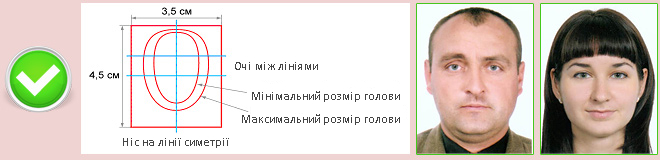 